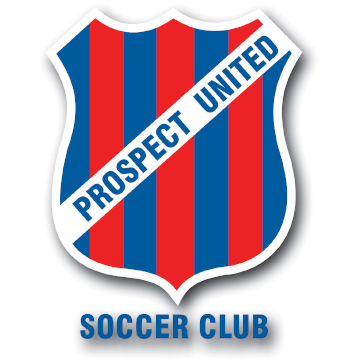 Register for Soccer Summer Sixes 2022!The competition will be held on Monday, Tuesday and Wednesday nights through it's duration and games held at 6pm - 9pm. Under 5 to Under 7 and Ladies and Mixed competitions will be played on Monday nights with the Boys and Men’s competitions Under 8 to Under 11 played on Tuesdays with All Age Men & Over 35 and Wednesdays only Under 12 to Under 17 age groups and All Age Mens (the night that your age/division is allocated will be the same throughout the competition). The competition kicks off on the 26th September and the final week of competition will end on the 3rd of December. 11 weeks of competition!Each age group will be a 10 team competition. So get your team nominations in.The age groups will be split into two divisions at the end of the competition.ALL REGISTRATIONS NEED TO BE DONE ONLINE AT WWW.PLAYFOOTBALL.COM.AU(must select PROSPECT UNITED as the club!)Registration Packages will be setup shortlyPlease email your team Nomination forms and player list ASAP.If you would like to pay for the rego 2022 Prospect United Summer Sixes Competition all payments must be done online or direct deposit into our account.Registration Payment 2022 Prospect United Summer Sixes Competition must be made online or via direct deposit to:Prospect United State League -Commonwealth Bank BSB: 062 262 - Account no:  10245438Reference: Your nameU5 to U7’s$100 winter or summer playerUse your Active Kids VoucherYouth: U8’s to U17’s,$100– Winter or Summer Registered PlayerUse your Active Kids VoucherAdults:  All Age & Mixed$130 – Winter/Student/Summer Registered Player(Costs all inclusive: Referee Fees, Match Fees, Insurance, Levy & Admin Costs)   Conditions apply. For more information, email brian.vella@prospectunited.com.au  For further assistance you can also call Brian Vella  0423 888 002   Saturday, 14th of August 201Saturday, 21th of August 